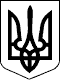 122 СЕСІЯ  ЩАСЛИВЦЕВСЬКОЇ СІЛЬСЬКОЇ РАДИ7 СКЛИКАННЯРІШЕННЯ10.07.2020 р.                                      № 2392с. ЩасливцевеПро затвердження проекту землеустрою щодо відведення земельної ділянки в оренду АТ "Херсонобленерго"Розглянувши клопотання АТ "Херсонобленерго"», враховуючи вимоги ДБН В.2.5-16-99, керуючись статтею 12, 20, 40, 125, 126 134 Земельного кодексу України та статтею 26 Закону України "Про місцеве самоврядування в Україні", сесія Щасливцевської сільської радиВИРІШИЛА:1. Затвердити АКЦІОНЕРНОМУ ТОВАРИСТВУ "ХЕРСОНОБЛЕНЕРГО", (ідентифікаційний код ***) проект землеустрою щодо відведення в оренду земельних ділянок загальною площею 0,1289 га. (КВЦПЗ 18.00), що розташовані в селі Щасливцеве Генічеського району Херсонської області, в тому числі: під будівництво ПЛ-0,4 кВ земельна ділянка площею 0,1239 га. з кадастровим номером - 6522186500:01:001:11***; для будівництва ТП-10/0,4 кВ земельна ділянка площею 0,0014 га. з кадастровим номером - 6522186500:01:001:11***; для будівництва опори №4п3 ПЛ-10кВ Л—694 ПС-35/10 кВ «Щасливцево» земельні ділянки площею 0,0012 га. з кадастровим номером - 6522186500:01:001:11***; для будівництва опори №4п2 ПЛ-10кВ Л—694 ПС-35/10 кВ «Щасливцево» земельні ділянки площею 0,0012 га. з кадастровим номером - 6522186500:01:001:11*** та для будівництва опори №4п1 ПЛ-10кВ Л—694 ПС-35/10 кВ «Щасливцево» земельні ділянки площею 0,0012 га. з кадастровим номером - 6522186500:01:001:11***.2. Для приєднання електроустановок житлового будинку, господарських будівель та споруд, розташованих по пров. Весняний, *** в с. Щасливцеве Генічеського району Херсонської області, в рамках договору про приєднання №*** від 02.09.2019 р., укладеного з *** та з метою визначеною у пункті 1 цього рішення передати АКЦІОНЕРНОМУ ТОВАРИСТВУ "ХЕРСОНОБЛЕНЕРГО", (ідентифікаційний код ***), в оренду:- земельну ділянку комунальної власності з кадастровим номером 6522186500:01:001:1173 строком на 49 (сорок дев'ять) років; - земельні ділянки комунальної власності з кадастровими номерами 6522186500:01:001:11***, 6522186500:01:001:11***, 6522186500:01:001:11***, 6522186500:01:001:11*** строком на 6 (шість) місяців. 3. Встановити АКЦІОНЕРНОМУ ТОВАРИСТВУ "ХЕРСОНОБЛЕНЕРГО", (ідентифікаційний код ***) орендну плату за користування земельними ділянками зазначеними у пункті 1 цього рішення у розмірі 3% (трьох відсотків) від їх нормативної грошової оцінки. 4. Доручити сільському голові Плохушко В.О. на виконання цього рішення укласти відповідний Договір оренди землі зазначеного у пункті 2 цього рішення.5.Контроль за виконанням рішення покласти на постійно комісію Щасливцевської сільської ради з питань регулювання земельних відносин та охорони навколишнього середовища.Сільський голова                                                          В.ПЛОХУШКО